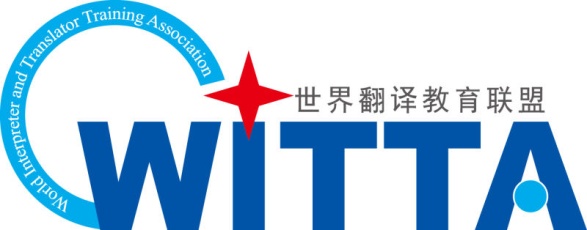 世界翻译教育联盟会员申请表我谨代表所在单位                              ，申请加入“世界翻译教育联盟”（World Interpreter and Translator Training Association, WITTA），成为联盟的 创始 / 普通* 成员单位。关于本单位的详细情况参见申请表中所填信息。（单位公章）* 请根据实际情况圈出相应选项。请在2016年8月31日之前将盖有单位公章的会员申请表扫描件发送至邮箱witta@foxmail.com，或将盖有单位公章的会员申请表原件寄送至以下地址：广东省广州市白云区白云大道北2号广东外语外贸大学高级翻译学院（邮政编码：510420；办公电话：020-36207370）本单位的基本情况：本单位的性质：（请在对应选项前的方框内打勾）本单位的负责人：本单位与WITTA的联络人：本单位的口笔译人才培养与发展概况：*教育机构请同时填写以下信息：单位负责人姓名：职称、职务：签名：日期：单位名称：单位地址：邮政编码：国家/地区：电话号码：传真号码：电子邮箱：官网主页：□教育机构教育机构□研究机构研究机构□学术期刊学术期刊□语言服务提供商/公司语言服务提供商/公司□政府部门政府部门□行业组织行业组织□其他（请注明）：姓    名：电话号码：传真号码：电子邮箱：姓    名：电话号码：传真号码：电子邮箱：本单位的创立年份：本单位的工作内容：（请填写本单位的主要工作内容，包括专业设置、研究领域、商业或服务范围等。如本单位为教育机构，请同时填写下表*。）本单位的主要成就：（请填写本单位近五年在口笔译人才培养与发展方面的主要成就，包括发表出版的学术论文著作、发明专利、产品、活动、资源、基础设施建设等。）申请加入WITTA的原因：参与WITTA活动的展望：口笔译教育专业/方向名称 (单位现已开设或未来计划开设的专业/方向)学位层次(学士、硕士、博士等)就读年限开设语种首年招生时间招生规模(以学生人数计)